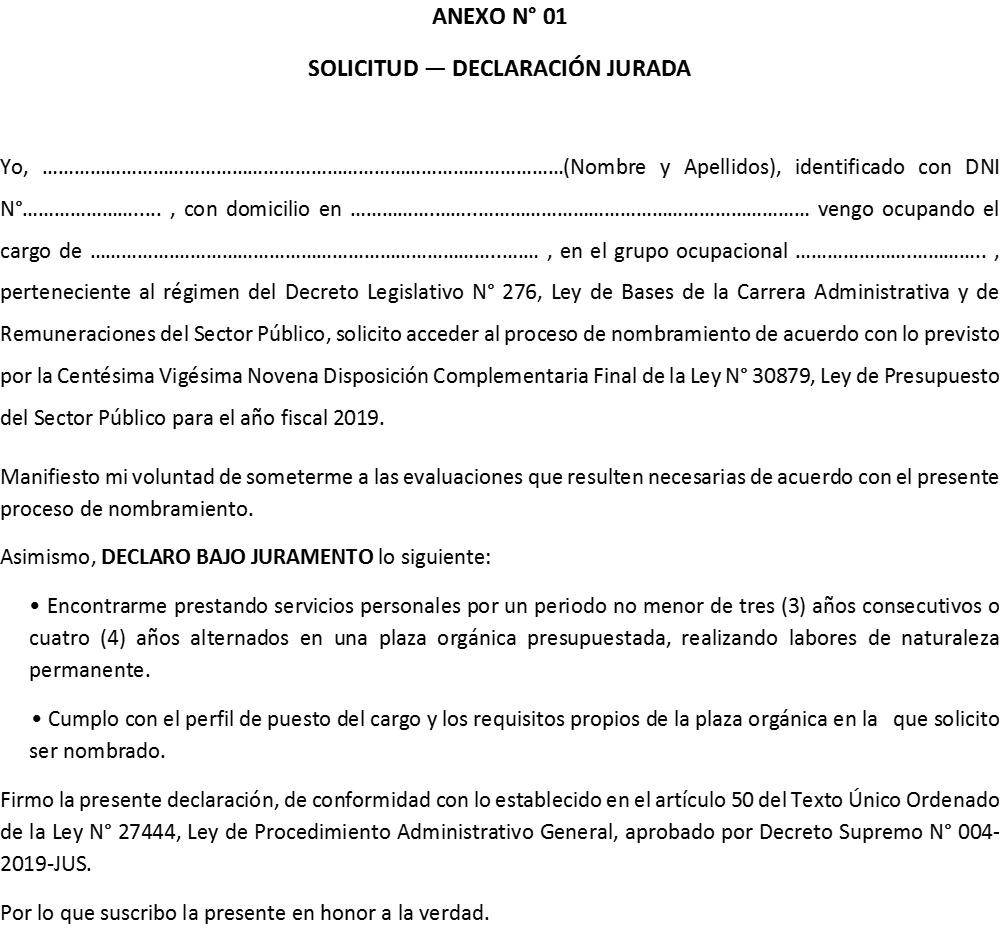 Nombre: Apellido:DNI: